Kurdistan Regional Government-Iraq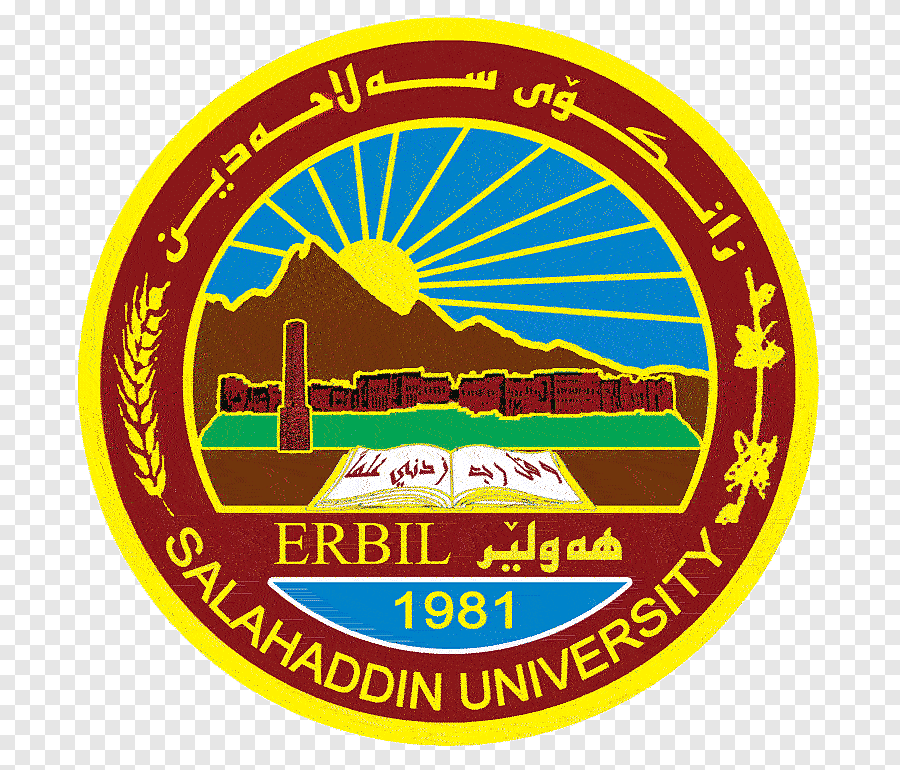 Ministry of Higher Education and Scientific Research Salahaddin University-ErbilCollege of Basic Education/ English DepartmentPostgraduate Studies- PhDCONTEXTUALIZED GRAMMAR TEACHING TESTS’ AND QUESTIONNAIRE’S VALIDITY REPORTTo the Members of JuryDear Sir/Madam, I am Paiman O. Mustafa a PhD student in Applied Linguistics at English Department/ College of Basic Education/ Salahaddin University-Erbil. I am conducting a research entitled ‘THE EFFECT OF CONTEXTUALIZED GRAMMAR TEACHING ON DEVELOPING EFL STUDENTS’ WRITING SKILLS AT UNIVERSITY LEVEL’.  This PhD dissertation will investigate the effects of the two approaches of contextualized grammar teaching (i.e., explicit and implicit) on developing second-year undergraduate students’ writing skills in general and grammatical accuracy in their writing in particular. For this reason, the researcher prepared pre and post-tests to investigate students’ development in terms of their grammar accuracy in writing and writing skills. Alongside the tests, the researcher constructed two sets of questionnaires to find out students’ attitudes towards the effect of applying contextualized explicit and contextualized implicit grammar teaching on developing their writing skills. Since you are specialized and experienced in the field, I would be thankful if you read the tests and make your judicious judgments to show if they are suitable to answer the research questions of the study or not. Undoubtedly, any suggestion, addition or deletion will be highly appreciated and welcomed. As well as, I solicit your kind cooperation in validating the questionnaire and state your opinions about:The structure and validity of the items. The extent to which the items achieve the purpose for which they are prepared. The necessity of adding or deleting items. Note:          Items labeled (*) are negative items.         Please read the definition, research questions, lesson plans and rubric for scoring the writing paragraphs that are provided to judge on the validity of the tools. Personal Information of the Member of the JuryPersons to contact:
If you have any questions about the research or any related matter, please contact the researcher or the supervisor.Persons to contact:
If you have any questions about the research or any related matter, please contact the researcher or the supervisor.SupervisorResearcher Prof. Dr. Fatimah R. Hasan Al BajalaniPaiman O. MustafaE-Mail: fatimah.hassan@su.edu.krdE-Mail: paimanomer84@gmail.comFull name: Wuria Ahemd AmeenSpecialization: Linguistics / PragmaticsScientific title: Asst. ProfessorUniversity and College: Salahaddin-College of Languages